sudo apt install zsh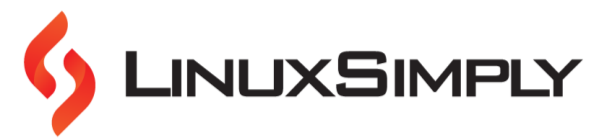 Installs Zsh with user’s package manager onDebian and Ubuntubye	Exits the shellbrew installzshInstalls Zsh with user’s package manager onMacOS and user can install it usingreturn	Exits a function with an optional return valuecd	Changes the current directorycd ..	Moves up one level in the directory hierarchycd /	Changes the current directory to the root directorycd ~	Changes the current directory to your home directorycd -P	Changes the current directory and resolves symbolic linkscd -L	Changes the current directory without resolving symbolic linksfc	Manages and edits command historytest	Evaluates conditional expressions and performs testscd/path/to/dir ectoryChanges the current directory to the specified directory pathdisown [job ...]Removes jobs from the job table, allowing them to continue runningcode .	Opens the current directory in Visual Studio Codedirs	Displays or manipulates the directory stackjobs	Lists active jobs and their statusesls	Lists files and directories in the currentdirectorysuspend [-f]Suspends the current shell sessionpushd	Changes the current directory and pushesthe current directory onto the directorypwd	Shows the current working directory	printDisplays text or variables on the terminal, andvarious formatting options and can be used to control the output appearanceexport	Sets environment variablesreadonly	Marks variables as read-only	readReads input from the user or from a file and assigns it to variables and allows user to prompt for input, store the entered values, and perform further processing based on theunset	Unsets variables or functionsnoglobExecutes a command without performing globbing on argumentsthenSpecifies the start of the code block to be executed if the condition of an "if" statement is truerehash	Updates the internal hash table of executable commandssource	Executes commands from a file in the current shell sessiontime	Displays the system and user times for the current shell sessionCommand Information and Locationunhash	Removes commands from the internal hash tablefi	Marks the end of an "if" statementdone	Marks the end of a "for" or "while" loopuntil	Executes a block of code repeatedly until a certain condition is truewhich	Displays the path to the executable file of a commandgetlnDisplays the command history, showing a list of previously executed commands along with their line numbersdisable	Disables shell built-in commands or functions. historyDisplays the command history, showing a list of previously executed commands along with their line numbersfalse	Returns a non-zero exit status functions	Lists or defines functions unfunction	Removes defined shell functionsset	Sets or displays shell options or positional parameterssetopt	Sets or displays shell optionsfile	Displays information about the specified file(s)mkcd	Creates a new directory and changes the current directory to it in a single commandrm	Removes a filetype	Displays information about a commandtouch	Creates an empty file or updates the access and modification timestamps of an existingunset	Unsets shell variables or functionszmvnAllows users to files rename using natural sorting order, which handles numerical sequences in a more human-friendly wayzcalc	Performs arithmetic calculations directly in the shellzmodload - Loads one or more modules and generatese	error messages if loading failszprofzstyleProvides profiling information for Zsh startup files, allowing user to optimize their loading timeCustomizes the behavior and appearance of the shell by setting various options and styleszmodload-u [ -abcdp [ -I ]Unloads modules, specifying various unloading optionszargs	Applies another command to a list of argumentsProfiles Zsh startup files, helps to optimizezmodload - d nameUnloads a module and its dependencieszprofzstyletheir loading time by identifying potential performance bottlenecksConfigures and customizes various aspects of Zsh's behavior, including shell options, command completion, and highlightingzmodload - Lists all available built-in modulesab [ -L ]varedProvides a convenient way to edit variables in the shell using the editor specified by the EDITOR environment variablezmodload -ab [ -i ] name [Loads one or more built-in modules and generates error messages if loading failsautoload	Allows users to lazily load Zsh functionsAllow you to create new instances of thezmodload -ac [ -IL ]zmodload -Lists all available conditional modulesclone/detachzcompilecurrent shell, either as a forked child process (clone) or as a detached background process (detach)Compiles Zsh scripts into a more efficient format, which can improve their execution timeac [ -iI ] name [ cond ... ] zmodload - uc [ -iI ]cond ...Loads one or more conditional modules and generates error messages if loading failsUnloads one or more conditional moduleszpty	Provides a way to create and interact with pseudo-terminals from within ZshAllows users to create TCP and UDPzmodload - ap [ -i ]Loads one or more parameter expansionztcpconnections directly from the shell. It can be used for various network-related tasksname [ parametermodules and generates error messages if loading failszparseoptszregexparsezsh-mime- setupSimplifies the handling of command-lineoptions and arguments in Zsh scripts by providing a convenient way to parse and process themProvides a way to parse text using regularexpressions and extract specific elements of interest. It is particularly useful for text Configures default programs and actionsassociated with different MIME types in the Zsh environmentzmodload - a [ -L ]zmodload - a [ -i ]name [ zmodload - ua [ -i ]Lists all available modulesLoads one or more modules and generates error messages if loading failsUnloads one or more modules      Zsh Cheat Sheet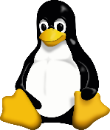       Zsh Cheat Sheet      Zsh Cheat SheetInstalling Zsh CommandsControl Flow and Script Executionsudo dnf	Installs Zsh with user’s package manager oninstall zsh	Fedora, CentOs and RHELbreak	Exits from a loop or switch statement